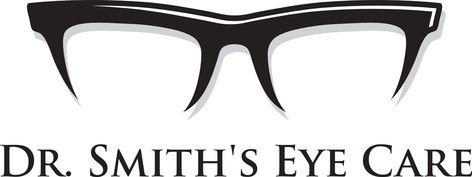 Request for Release of InformationPatient Name:_______________________________________________________________________ 		Last      	First       	MI       (Please include all names by which the patient has been known)Date of Birth: _______________________________         SSN: ________________________________I hereby authorize Dr. Smith’s Eye Care and Optical  to:Release to _____________________________ OR Obtain from ________________________________At this address: _______________________________________________________________________Phone Number:__________________________		Fax Number____________________________Purpose of Release:____ Prescription 	____ Insurance	  ____Evaluation & Treatment     Other__________________________TYPE OR CATEGORY OF MEDICAL INFORMATION TO BE RELEASED (Example: Presciption, Office Notes, Labs, In-Office Testing, all records)I understand this authorization may be revoked in writing at any time by submitting a letter to the medical records supervisor, except to the extent that action has been taken in reliance on this authorization. Unless otherwise revoked, this authorization will expire one year from the date signed below. The facility, its employees, officers and physicians are hereby released from any legal responsibility or liability for disclosure of the above information to the extent indicated and authorized herein. By signing below, I recognize that the protected health information used or disclosed pursuant to this authorization may be subject to re-disclosure by the recipient of this disclosure and may no longer be protected under federal law.I acknowledge that I have read and fully understand this authorization as it applies to me. By my signature, I authorize the execution of the terms of this document. ______________________________________________		______________________	Signature of Patient/Legal Representative				Date12656 Jefferson Hwy.Baton Rouge, LA 70816Phone: (225) 751-4100Fax: (225) 751-4103